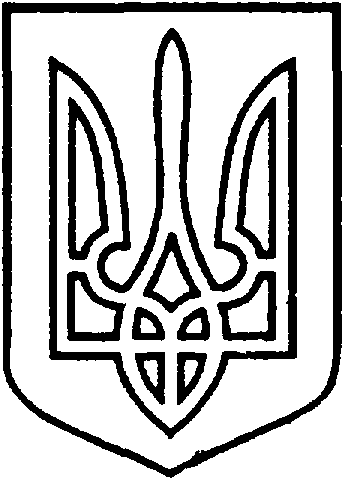 СЄВЄРОДОНЕЦЬКА МІСЬКАВІЙСЬКОВО-ЦИВІЛЬНА  АДМІНІСТРАЦІЯ  СЄВЄРОДОНЕЦЬКОГО РАЙОНУ  ЛУГАНСЬКОЇ  ОБЛАСТІ                                       РОЗПОРЯДЖЕННЯ      керівника Сєвєродонецької міської військово-цивільної адміністрації« 01» квітня  2021 року                                          №    301 Про  затвердження  бланку „Припис про усунення порушень благоустрою міста”          Керуючись  Законом України «Про військово-цивільні адміністрації»,  «Про місцеве самоврядування в України»,  «Про благоустрій населених пунктів»,  відповідно до  Указу Президента України № 62/2021 від 19.02.2021 року «Про утворення та реорганізацію військово-цивільних адміністрацій у Луганській області», зобов’язую:     1. Затвердити  бланк  „Припис про усунення порушень благоустрою міста” (додається).      2. Розпорядження підлягає оприлюдненню.    3. Контроль за виконанням даного розпорядження покласти на  першого заступника керівника військово-цивільної адміністрації Ігоря РОБОЧОГО. Керівник Сєвєродонецької міської військово-цивільної адміністрації                               Олександр СТРЮК                                                                            Додаток до                                                                           розпорядження  керівника                                                                            Сєвєродонецької міської                                                                           військово-цивільної адміністрації                                                                                    від «01» квітня 2021р. № 301СЄВЄРОДОНЕЦЬКА МІСЬКАВІЙСЬКОВО-ЦИВІЛЬНА  АДМІНІСТРАЦІЯСЄВЄРОДОНЕЦЬКОГО РАЙОНУ   ЛУГАНСЬКОЇ  ОБЛАСТІУправління житлово-комунального господарствавул. Гагаріна, 115,  м. Сєвєродонецьк, Луганської обл., 93400, Україна,
 тел.: (06452) 3-43-26. E-mail: ygkx.sed@ukr.netПрипис № ______про усунення порушень благоустрою м. Сєвєродонецька        м. Сєвєродонецьк                                                   “ ___ ”_______20____Мною, ____________________________________________________________________________________________________________________________________(посада особи, що складає припис)__________________________________________________________________                                          (прізвище, ім’я, по батькові)Встановлено порушення ______________________________________________________________________________________________________________________________________________________________________________________________________                ( вказати, які порушення мали місце, з посиланням на відповідні правові норми) ________________________________________________________________________________________________________________________________________________________________________________________________________________________________________________________________________Порушення  скоєно_____________________________________________________________              (ПІБ фізичної особи або керівника юридичної особи, місцезнаходження юридичної особи)____________________________________________________________________________________________________________________________________       На підставі Правил благоустрою території міста Сєвєродонецька та населених пунктів, що входять до складу Сєвєродонецької міської ради, затверджених рішенням Сєвєродонецької міської ради № 3727 від 12.06.2019 року ПРОПОНУЮ : В термін ________________ усунути порушення, зазначені в цьому приписі, __________________________________________________________________(вказати , які саме заходи мають бути здійснені для усунення порушень)______________________________________________________________________________________________________________________________________________________________________________________________________Невиконання або неналежне виконання даних робіт є порушенням “Правил благоустрою території міста Сєвєродонецька”, яке тягне за собою відповідальність за ст.152 Кодексу України про адміністративні правопорушення у вигляді  штрафу на громадян -  від двадцяти ( 340 грн) до вісімдесяти ( 1360 грн) неоподатковуваних мінімумів доходів громадян і на посадових осіб, громадян - суб'єктів підприємницької діяльності - від п'ятдесяти ( 850 грн) до ста (1700грн) неоподатковуваних мінімумів доходів громадян.Про виконання припису повідомити за вищевказаною адресою  або телефоном________________________ Припис склав________________________________________________________________________________________________________________________________                                 ( посада, підпис, ініціали, прізвище)«___»_______20___                                                        ________________  (дата)                                                                                                      (підпис)Припис одержав _______________________________________________________________                             ( прізвище, ініціали керівника або уповноваженого представника юридичної особи, ПІБ фізичної особи)“ ____”______20___                                                    _________________      (дата)                                                                                                (підпис)Начальник управління житлово-комунального господарства Сєвєродонецької міської ВЦА                              Антон КОВАЛЕВСЬКИЙ